SECTOR ENERGÉTICOEVOLUCION DE LOS ACTIVOS EN LA SEMANAEl sector energía , a nivel global, se vio afectado por la expectativa de recesión  global y por la disputa entre Arabia Saudita y Rusia.A nivel local se suma la posibilidad que el Gobierno Nacional implemente algún plan de facturas sobre los servicios públicos que favorezcan a los usuarios en detrimento de las empresas.Estamos vendidos en todos estos activos desde fines de enero o principio de febrero y nos mantenemos fuera.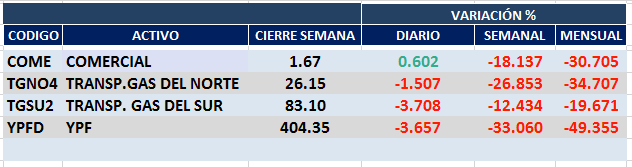 COME (Cierre al 13/03/2020 $ 1,67)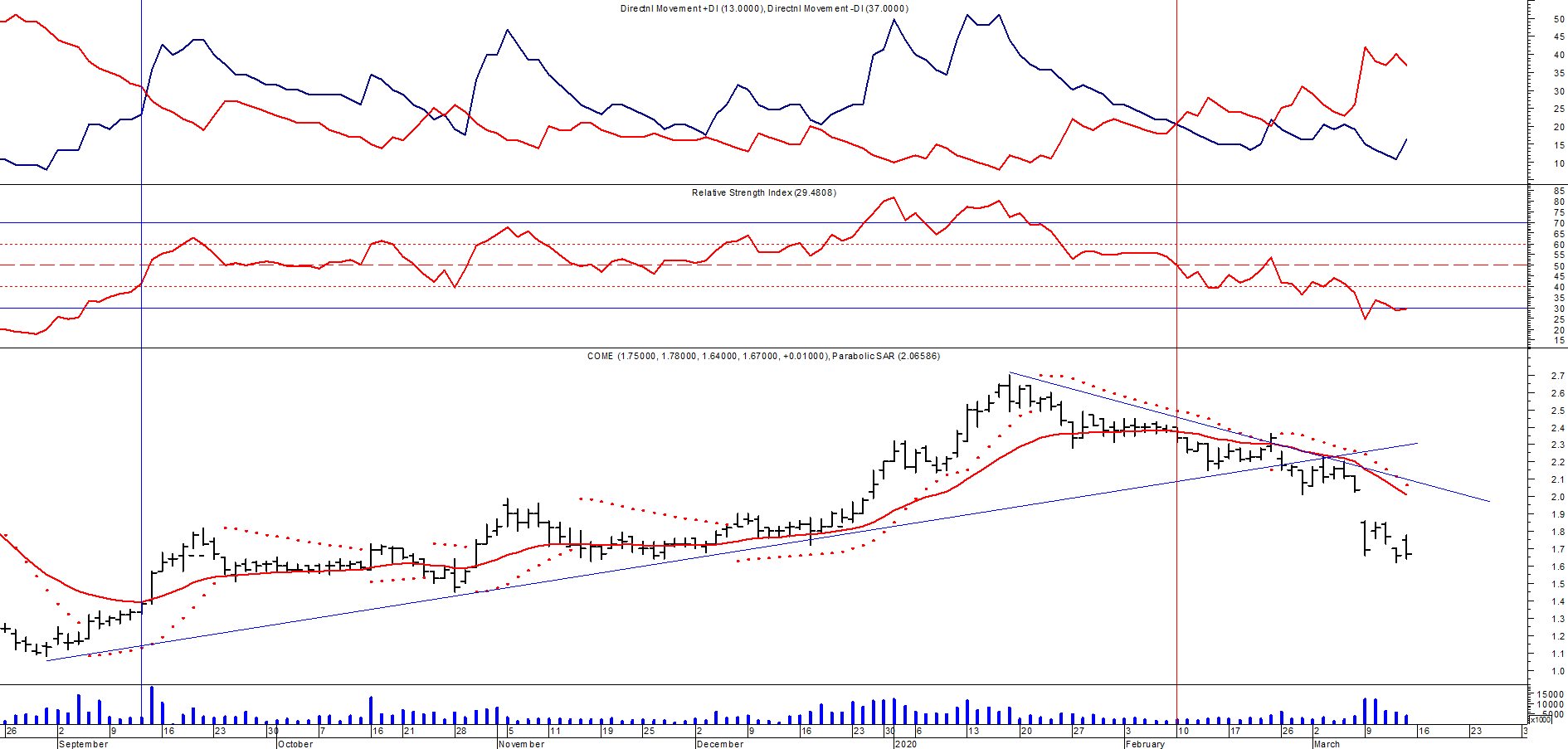 Señal de compra el 12/09 en $ 1,40.Señal de venta el 22/10 en $1,60.Señal de compra el 29/10 en $ 1.57.Señal de venta el 10/02 en $ 2.35.TGNO4 (Cierre al 13/03/2020 $ 26,15)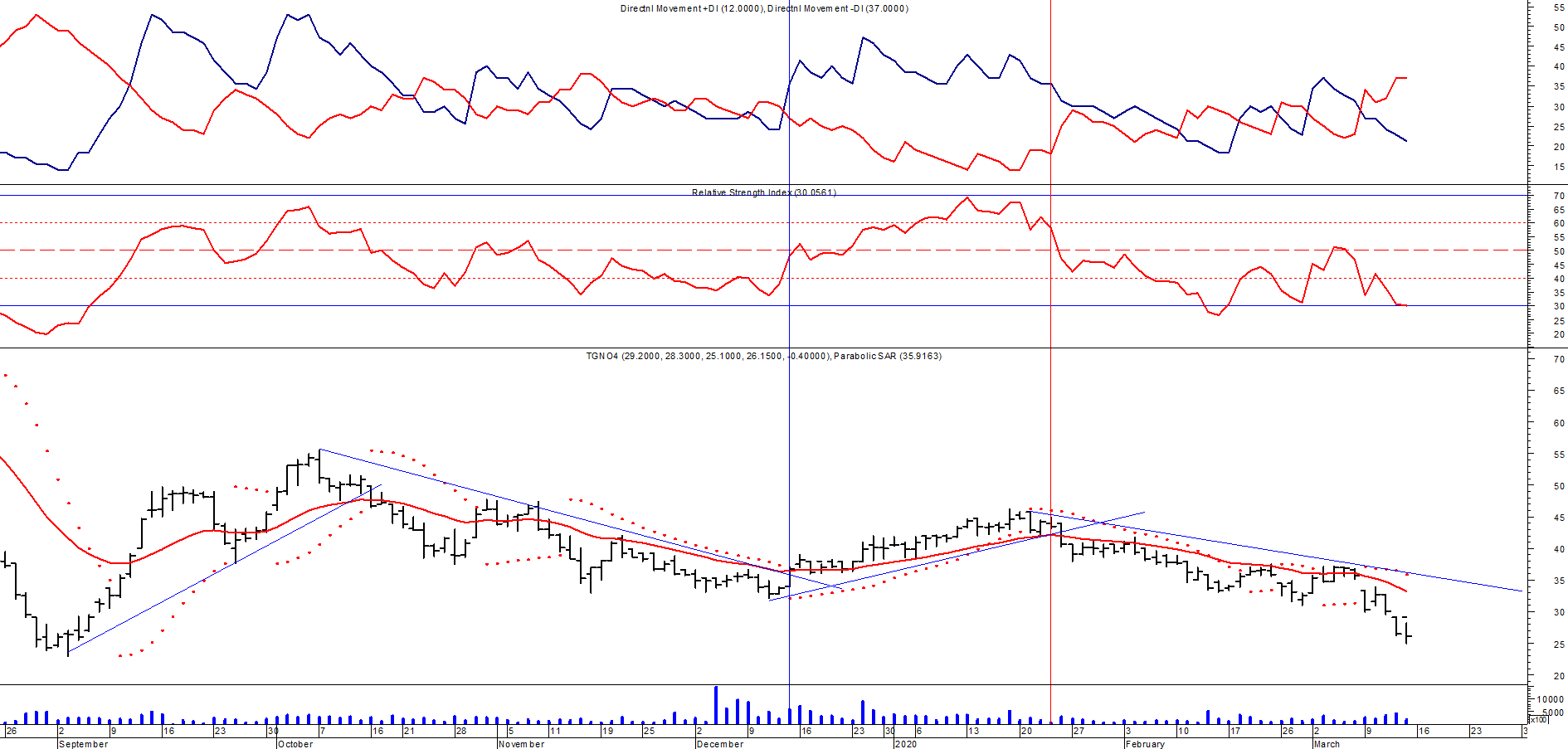 Señal de compra el 02/05 en $ 54,50.Señal de venta el 12/08 en $ 39,00.Señal de compra el 11/09 en $ 36,00.Señal de venta el 17/10 en $ 47,00.Señal de compra el 13/12 en $ 37,00.Señal de venta el 24/01 en $42,00.TGSU2 (Cierre al 13/03/2020 $ 83,10)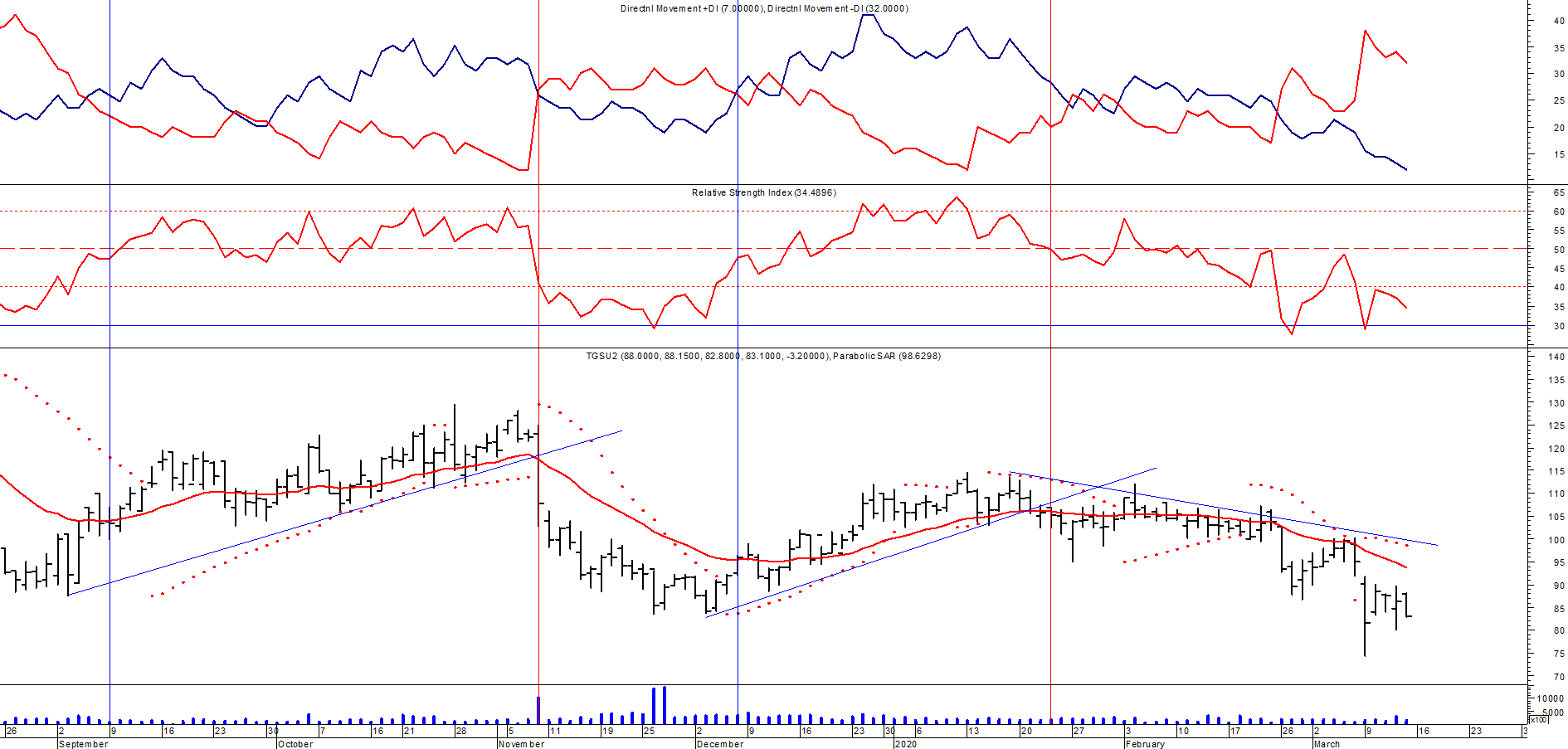 Señal de compra el 03/05 en $ 98,00.Señal de venta el 12/08 en $ 90,00.Señal de compra el 01/10 en $ 110,00.Señal de venta el 09/11 en $ 108,00Señal de compra el 16/12 en $ 100,00.Señal de venta el 23/01 en $105,00.YPF (Cierre al 13/03/2020 $ 404,35)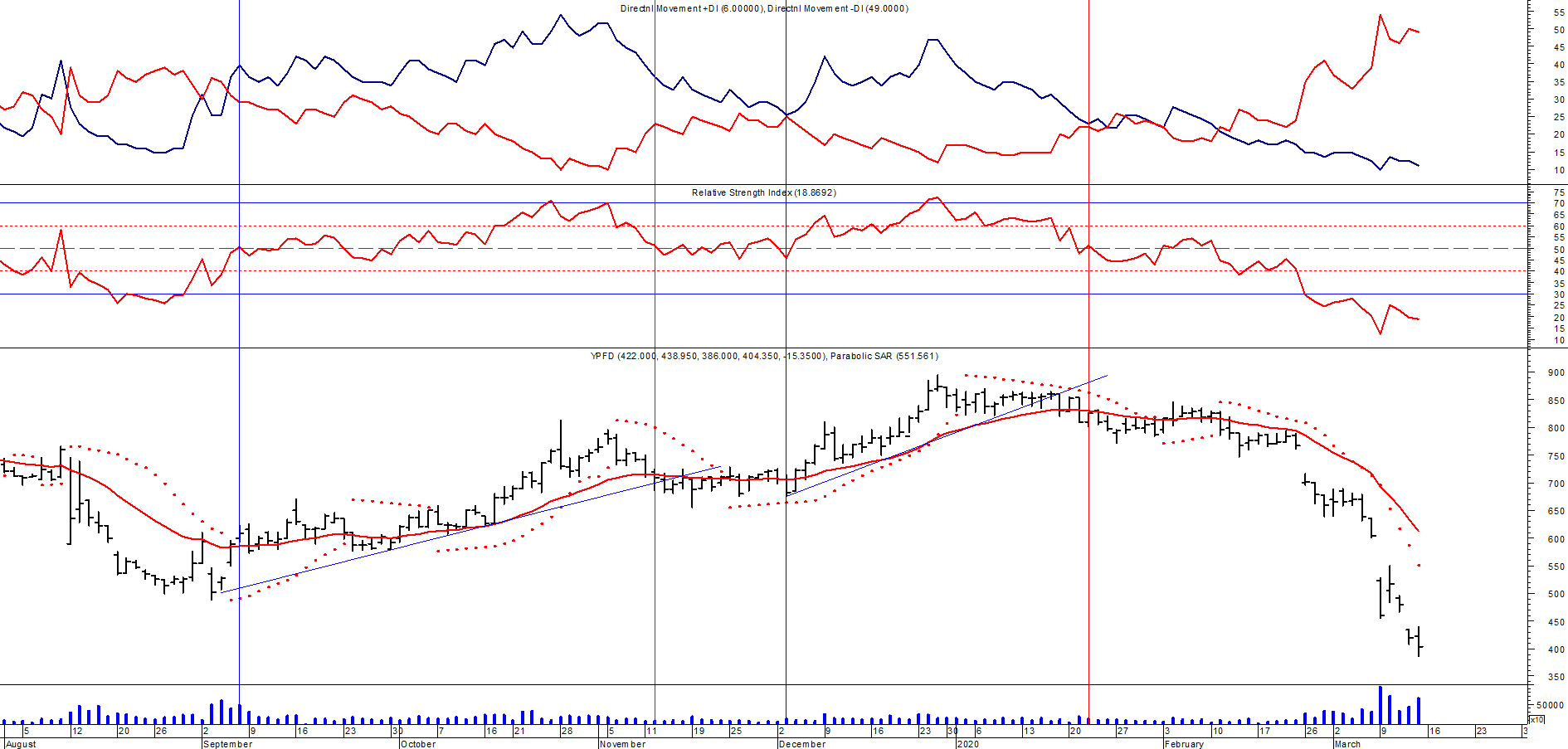 Señal de compra el 02/05 en $ 600,00.Señal de venta el 19/7 en $740,00.Señal de compra el 01/10 en $ 600,00.Señal de venta el 12/11 en $ 720,00.Señal de compra el 4/12 en $ 720,00.Señal de venta el 20/01 en $ 830,00.